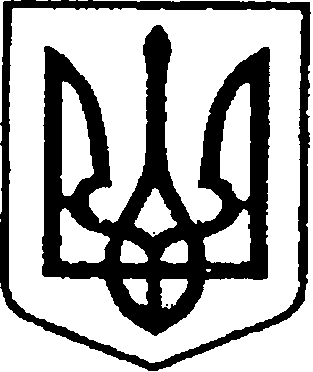 УКРАЇНА                                  ЧЕРНІГІВСЬКА ОБЛАСТЬ                  Н І Ж И Н С Ь К А    М І С Ь К А   Р А Д А         В И К О Н А В Ч И Й    К О М І Т Е ТР І Ш Е Н Н Явід                         р.                         м. Ніжин	                № Про внесення змін до квартоблікових справ,затвердження рішень, надання житла та зняття з квартирного обліку       Відповідно до статей 30, 42, 53, 59, 73 Закону України «Про місцеве самоврядування в Україні», статей 14, 34,40, 41, 47, 48, 58, 118, 122 Житлового Кодексу Української РСР, пунктів  20, 21, 25, 26, 51, 52, 53, 56, 58, Правил обліку громадян, які потребують поліпшення житлових умов і надання їм жилих приміщень в Українській РСР, Регламенту виконавчого комітету Ніжинської міської ради, затвердженого рішенням виконавчого комітету Ніжинської міської ради  № 220 від 11 серпня 2016 року (зі змінами),  розглянувши заяви громадян, клопотання керівників установ, організацій та висновки громадської комісії з житлових питань  від 10.09.2020 р. протокол  № 6, виконавчий комітет  Ніжинської міської ради вирішив:        1.Внести зміни до квартоблікової справи №2236 Ковшути Тетяни Петрівни, включивши до складу сім’ї її новонародженого сина Ковшуту Святослава Володимировича ( підстава: заява Ковшути Т.П., довідка про склад сім’ї, копія свідоцтва про народження Ковшути С.В. та п.25 Правил обліку громадян, які потребують поліпшення житлових умов і надання їм жилих приміщень в Українській РСР).      2.Затвердити рішення  житлово-побутової комісії Спеціального авіаційного загону про:      2.1. постановку на квартирний облік із зарахуванням до першочергового списку на отримання житла капітана запасу  Заболотного Володимира Анатолійовича (протокол №120 від 14.07.2020 р. засідання житлово-побутової комісії Спеціального авіаційного загону) - підстава: клопотання командира Спеціального авіаційного загону  Коробки І. за №8101-2691/81                                         від 09.09.2020 р.;        2.2.зарахування до першочергового списку на отримання житла   старшого прапорщика запасу служби цивільного захисту Корольова Миколи Миколайовича (протокол №125 від 02.09.2020 р. засідання житлово-побутової комісії Спеціального авіаційного загону) - підстава: клопотання командира Спеціального авіаційного загону  Коробки І. за №8101-2691/81                                         від 09.09.2020 р.;       2.3.зарахування до першочергового списку на отримання житла   прапорщика запасу служби цивільного захисту Ушкалової Світлани Вікторівни (протокол №121 від 14.07.2020 р. засідання житлово-побутової комісії Спеціального авіаційного загону) - підстава: клопотання командира Спеціального авіаційного загону  Коробки І. за №8101-2691/81                                         від 09.09.2020 р.        2.4. внесення змін до квартоблікової справи №196,  виключивши  із складу сім’ї майора запасу Малюги Олега Анатолійовича його колишню дружину Малюгу Лідію Миколаївну, у зв’язку з розлученням (протокол №122 від 17.08.2020 р. засідання житлово-побутової комісії Спеціального авіаційного загону) - підстава: клопотання командира Спеціального авіаційного загону  Коробки І. за №8101-2036/81    від 09.09.2020 р.       2.5. внесення  змін до квартоблікової справи №217, включивши  до складу сім’ї капітана служби цивільного захисту Павловського Юрія Олексійовича його доньку Павловську Валерію Юріївну, у зв’язку з народженням (протокол №126 від 02.09.2020 р. засідання житлово-побутової комісії Спеціального авіаційного загону) - підстава: клопотання командира Спеціального авіаційного загону  Коробки І. за №8101-2036/81    від 09.09.2020 р.       2.6. зняти з квартирного обліку Спеціального авіаційного загону капітана запасу служби цивільного захисту Слободчикова В’ячеслава Андрійовича, у зв’язку з поліпшенням житлових умов (протокол №124 від 25.08.2020 р. засідання житлово-побутової комісії Спеціального авіаційного загону) - підстава: клопотання командира Спеціального авіаційного загону  Коробки І. за №8101-2036/81    від 09.09.2020 р.       3. Надати  житло     Затвердити рішення  житлово-побутової комісії Спеціального авіаційного загону про надання квартир:      Однокімнатну  житлову квартиру № 17у буд.№ 62 по   вул. Космонавтів в м.Ніжині, житловою площею 24,1  кв.м. надати командиру повітряного судна підполковнику запасу Михну Сергію Михайловичу, склад сім’ї 1 особа (протокол №127 від 08.09.2020 р. засідання житлово-побутової комісії Спеціального авіаційного загону) - підстава: клопотання командира Спеціального авіаційного загону  Коробки І. за №8101-2036/81                                         від 09.09.2020 р.         4. Зняти з квартирного обліку       4.1 Ярмак Наталію Володимирівну, особу з числа дітей, позбавлених батьківського піклування, у зв’язку з поліпшенням житлових умов ( підстава: ст.40 Житлового Кодексу Української РСР, п.26 Правил обліку громадян, які потребують поліпшення житлових умов і надання їм жилих приміщень в Українській РСР, лист №0-16/07/2978 від 12.08.2020 р. за підписом начальника управління соціального захисту населення Ніжинської міської ради                   Кулініч В.М.);       4.2. Солдатова Дениса Олександровича, учасника бойових дій в районі проведення антитерористичної операції у зв’язку з поліпшенням житлових умов ( підстава: ст.40 Житлового Кодексу Української РСР, п.26 Правил обліку громадян, які потребують поліпшення житлових умов і надання їм жилих приміщень в Українській РСР, заява Солдатова Д.О. №С-2464 від 08.09.2020 р.)      5.Начальнику відділу квартирного обліку, приватизації житла  та ведення реєстру територіальної громади   Лях О.М. забезпечити оприлюднення даного рішення на офіційному сайті Ніжинської міської ради протягом 5 робочих днів з дня його прийняття.      6. Контроль за виконанням даного рішення покласти на першого заступника міського голови з питань діяльності виконавчих органів ради Олійника Г.М.Міський голова							                  А.В.Лінник                                  Пояснювальна записка                                            До проекту рішення Про внесення змін до квартоблікових справ, затвердження   рішень, надання житла та зняття з квартирного обліку                      Обгрунтування необхідності прийняття рішення        Відповідно до Регламенту виконавчого комітету Ніжинської  міської ради, враховуючи заяву  громадянина, клопотання керівників установ, організацій та висновки громадської комісії з житлових питань, відділ квартирного обліку, приватизації житла та ведення реєстру територіальної громади виносить на розгляд виконавчого комітету проект рішення  «Про внесення змін до квартоблікових справ, затвердження рішень, надання житла та зняття з квартирного обліку»,  що дозволить затвердити рішення житлово-побутової комісії підприємства, внести зміни до квартоблікових справ, надати житло сім’ям, які потребують поліпшення житлових умов та зняти громадян з квартирного обліку.       Стан нормативно-правової бази у даній сфері правового регулювання       Даний проект рішення підготовлений на виконання    статей 30, 42, 53, 59, 73 Закону України «Про місцеве самоврядування в Україні», статей 14, 34,40, 41, 47, 48, 58, 118, 122 Житлового Кодексу Української РСР, пунктів  20, 21, 25, 26, 51, 52, 53, 56, 58, Правил обліку громадян, які потребують поліпшення житлових умов і надання їм жилих приміщень в Українській РСР, Регламенту виконавчого комітету Ніжинської міської ради, затвердженого рішенням виконавчого комітету Ніжинської міської ради  № 220 від 11 серпня 2016 року (зі змінами),  розглянувши заяви громадян та клопотання керівників установ.      Доповідати проект на засіданні буде начальник відділу квартирного обліку, приватизації житла та ведення реєстру територіальної громади      Лях О.М. Начальник відділу квартирного обліку,приватизації житла та ведення реєструтериторіальної громади                                                                      О.М.ЛяхВізують:Начальник відділу квартирного обліку,приватизації житла та ведення реєстру                                                                          територіальної громади                                                                     О.М. ЛяхПерший заступник міського голови                                                 Г.М.Олійник                       Керуючий справами  виконавчого комітетуНіжинської міської ради                                                                   С.О.КолесникНачальник відділу юридично-кадровогозабезпечення                                                                                       В.О.Лега